Gestiones ciudadanas.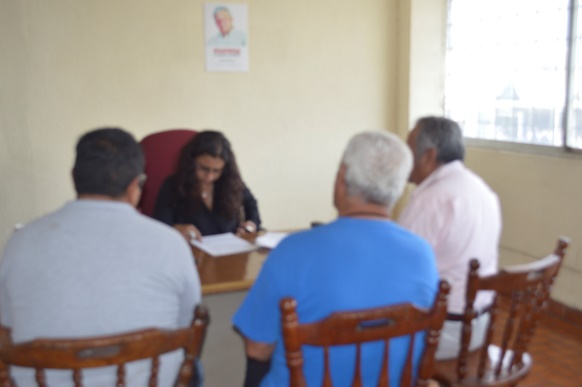 ATENTAMENTEELISA CATALINA VILLALOBOS HERNÁNDEZDiputada Local del Congreso del Estado de Coahuila, del Grupo Parlamentario del Partido Movimiento de Regeneración Nacional (MORENA).                                (844) 242 10 05                   villalobos.hernandez.elisa@gmail.com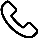 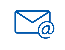 Dirección Casa de Gestión Dip. Elisa Villalobos Hernández Blvd. Francisco Coss 555 Int. 1 esquina con Arteaga Zona CentroTel. 414 40 16